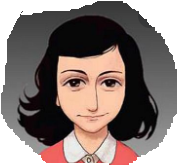 o diário de anne frankQuerido(a) aluno(a);	Estamos por volta do dia 16 de março de 1944? Até a próxima semana deveremos ter terminada a leitura, certo?	Hoje vamos construir uma página do Bullet Journal. Nesta página, escolha, no mínimo, três dias do Diário da Anne para registrar os sentimentos, ações, receios, etc. 	Seja criativo(a) e mostre seu talento. Como Anne faria o diário se tivesse acesso ao Bullet Journal? 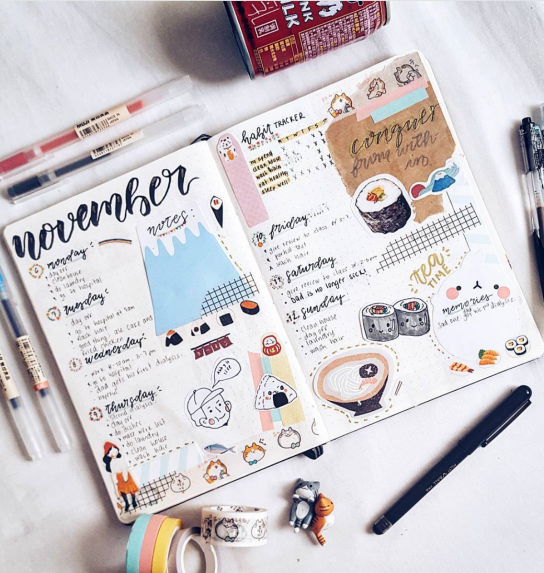 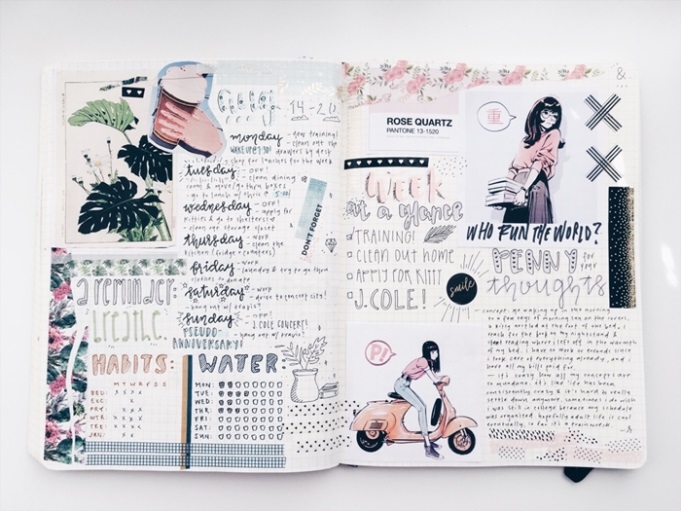 	 Liste, também, outros livros que você está lendo para que possamos trocar impressões sobre os mesmos. 	Eu estou lendo alguns bem interessantes. Vou mostrar-lhes. Estou gostando de todos eles. 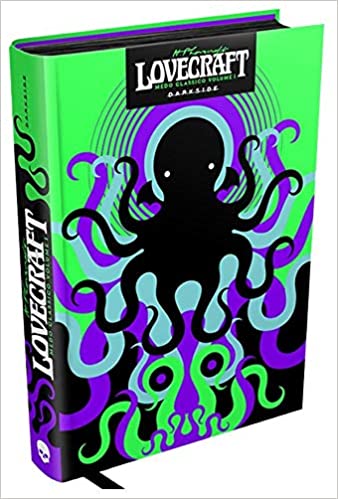 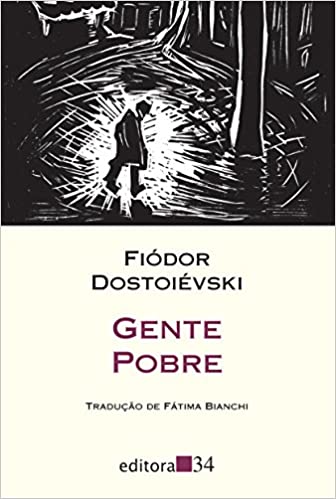 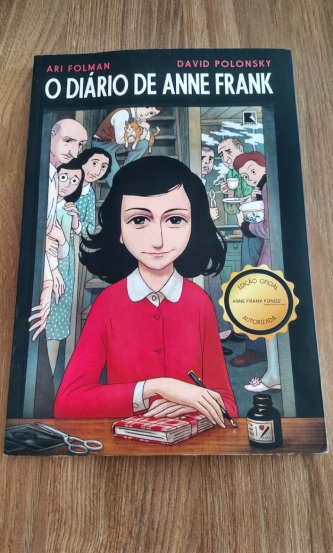 